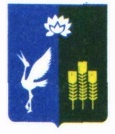 МУНИЦИПАЛЬНЫЙ КОМИТЕТПРОХОРСКОГО СЕЛЬСКОГО ПОСЕЛЕНИЯСПАССКОГО МУНИЦИПАЛЬНОГО РАЙОНАПРИМОРСКОГО КРАЯРЕШЕНИЕ24 января 2019 года                            с.Прохоры                                                № 202О проведении публичных слушаний по вопросу принятия решения«О внесении изменений и дополнений в Устав Прохорского сельского поселения»Руководствуясь Федеральным законом от 6 октября 2003 года № 131-ФЗ «Об общих принципах организации местного самоуправления в Российской Федерации», Уставом Прохорского сельского поселения, Положением о публичных слушаниях на территории Прохорского сельского поселения, муниципальный комитет Прохорского сельского поселенияРЕШИЛ:1. Назначить на 25 февраля 2019 года публичные слушания по вопросу принятия решения «О внесении изменений и дополнений в Устав Прохорского сельского поселения».2. Утвердить проект решения «О внесении изменений и дополнений в Устав Прохорского сельского поселения» (приложение № 1).3. Установить срок подачи предложений и рекомендаций по обсуждаемым вопросам до 23 февраля 2019 года. Учет предложений и участие граждан в обсуждении указанных вопросов проводится в порядке, установленном Положением о публичных слушаниях на территории Прохорского сельского поселения.4. Назначить ответственным за подготовку и проведение публичных слушаний, организацию и проведение заседания комиссии по проведению публичных слушаний – депутата муниципального комитета Прохорского сельского поселения (Кабачинская).5. Утвердить состав комиссии по проведению публичных слушаний (приложение № 2) 6. Публичные слушания провести в помещении администрации Прохорского сельского поселения по адресу: с. Прохоры, ул. Ленинская, 66. Начало слушаний: в 16.007. Настоящее решение вступает в силу с момента его подписания и подлежит официальному опубликованию (обнародованию) в газете «Родное село».Глава Прохорского сельского поселения                                                В. В. КобзарьПредседатель муниципального комитета	 Прохорского сельского поселения		                                         Д .В. ВеремчукПриложение № 1 к решению муниципального комитета Прохорского сельского поселения от 24.01.2019 №202МУНИЦИПАЛЬНЫЙ КОМИТЕТПРОХОРСКОГО СЕЛЬСКОГО ПОСЕЛЕНИЯСПАССКОГО МУНИЦИПАЛЬНОГО РАЙОНАПРИМОРСКОГО КРАЯ        РЕШЕНИЕ   хх  ______ 2019 года                            с.Прохоры                                             №ххх                                              О внесении изменений и дополнений в Устав Прохорского сельского поселенияВ соответствии с Федеральным законом Российской Федерации от 06 октября 2003 года № 131-ФЗ «Об общих принципах организации местного самоуправления в Российской Федерации», , в связи с вступлением в силу Федерального закона от 29 июля 2018 г. N 244-ФЗ "О внесении изменений в Федеральный закон "Об общих принципах организации местного самоуправления в Российской Федерации", в связи с вступлением в силу Федерального закона от 30.10. 2018 года № 387- ФЗ  «О внесении изменений в ст.2 и 28 Федерального закона «Об общих принципах организации местного самоуправления», в связи с вступлением в силу Федеральных законов от 30.03.2015 г № 64-Ф «О внесении изменений в статью 26.3 Федерального закона "Об общих принципах организации законодательных (представительных) и исполнительных органов государственной власти субъектов Российской Федерации" и статьи 14.1 и 16.1 Федерального закона "Об общих принципах организации местного самоуправления в Российской Федерации", от 27.12.2018 года № 498- ФЗ « Об ответственном обращении с животными и внесении изменений в некоторые законодательные акты» муниципальный комитет Прохорского  поселенияРЕШИЛ:1.	Внести в Устав Прохорского сельского поселения следующие изменения:1)	ст.7 дополнить пунктом 14  следующего содержания :14 ) « осуществление мероприятий по защите прав потребителей, предусмотренных Законом Российской Федерации от 7 февраля 1992 года N 2300-I "О защите прав потребителей".2.	Внести в Устав Прохорского сельского поселения следующие изменения:1) В статье 16 части 4 слова «по проектам и вопросам , указанным в части 3 настоящей статьи»- исключить3.	Внести в Устав Прохорского сельского поселения следующие изменения:1) Дополнить статью 7 пунктом 15 следующего содержания:Ст. 7 п.15 «осуществление деятельности по обращению с животными без владельцев, обитающих на территории Прохорского сельского поселения»4.	Направить решение в Управление Министерства Юстиции по Приморскому краю для регистрации5. Настоящее решение вступает в силу с момента его официального опубликования    после государственной регистрации.  6. Контроль за исполнением настоящего решения оставляю за собой.Глава Прохорскогосельского поселения								В.В. КобзарьПредседатель муниципального комитетаПрохорского сельского поселения                                                           Д.В. Веремчук      Приложение № 2 к решению муниципального комитета Прохорского сельского поселения от 24.01.2019 №202Назначить состав комиссии по проведению публичных слушаний согласно решения № 189 от 21 октября 2018г.  Председатель комиссии О. В. Кабачинская - депутат муниципального комитета          Секретарь комиссии  Д.В. Веремчук  - Председатель муниципального комитета;В.В. Кобзарь – глава Прохорского сельского поселения;               Е.А. Лопатко  – специалист администрации Прохорского сельского поселения                                                                                                               С. А. Степанова  -  депутат  муниципального комитета;